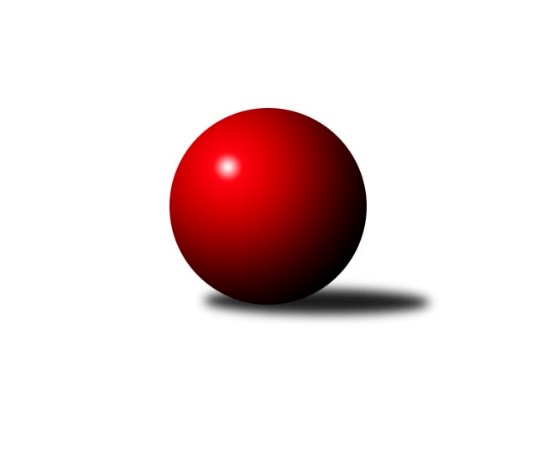 Č.4Ročník 2017/2018	15.10.2017Nejlepšího výkonu v tomto kole: 3505 dosáhlo družstvo: KK Slovan Rosice1. KLZ 2017/2018Výsledky 4. kolaSouhrnný přehled výsledků:SKK Rokycany	- SK Žižkov Praha	5:3	3258:3154	12.5:11.5	14.10.KK Slavia Praha	- SKK Jičín	7:1	3231:3138	15.5:8.5	14.10.SKK  Náchod	- TJ Valašské Meziříčí	7:1	3221:3096	16.5:7.5	14.10.KC Zlín	- TJ Sokol Duchcov	4:4	3149:3122	11.5:12.5	14.10.TJ Spartak Přerov	- KK Slovan Rosice	2:6	3376:3505	11.0:13.0	14.10.KK Blansko 	- KK Konstruktiva Praha 	7:1	3315:3251	15.5:8.5	15.10.Tabulka družstev:	1.	KK Slovan Rosice	4	4	0	0	24.0 : 8.0 	58.5 : 37.5 	 3473	8	2.	KK Slavia Praha	4	3	1	0	24.0 : 8.0 	49.5 : 46.5 	 3269	7	3.	KC Zlín	4	2	1	1	18.0 : 14.0 	51.5 : 44.5 	 3247	5	4.	TJ Sokol Duchcov	4	2	1	1	18.0 : 14.0 	49.5 : 46.5 	 3188	5	5.	SKK Rokycany	3	2	0	1	13.0 : 11.0 	34.5 : 37.5 	 3169	4	6.	KK Blansko	4	2	0	2	20.0 : 12.0 	60.0 : 36.0 	 3237	4	7.	SKK Jičín	4	2	0	2	15.0 : 17.0 	45.0 : 51.0 	 3250	4	8.	SKK  Náchod	4	1	1	2	16.0 : 16.0 	54.5 : 41.5 	 3206	3	9.	TJ Spartak Přerov	4	1	1	2	15.0 : 17.0 	49.5 : 46.5 	 3314	3	10.	KK Konstruktiva Praha	4	1	0	3	10.0 : 22.0 	42.0 : 54.0 	 3232	2	11.	SK Žižkov Praha	4	0	1	3	8.0 : 24.0 	31.0 : 65.0 	 3123	1	12.	TJ Valašské Meziříčí	3	0	0	3	3.0 : 21.0 	26.5 : 45.5 	 3129	0Podrobné výsledky kola:	 SKK Rokycany	3258	5:3	3154	SK Žižkov Praha	Veronika Horková	138 	 141 	 149 	133	561 	 3:1 	 534 	 129	136 	 133	136	Lenka Bočtická	Marta Kořanová	127 	 122 	 113 	127	489 	 0:4 	 535 	 134	127 	 134	140	Blanka Mizerová	Michaela Provazníková	121 	 146 	 144 	151	562 	 3.5:0.5 	 486 	 107	146 	 124	109	Irini Sedláčková *1	Daniela Pochylová	127 	 133 	 122 	131	513 	 1:3 	 542 	 149	125 	 125	143	Lucie Řehánková	Terezie Krákorová	143 	 133 	 158 	150	584 	 4:0 	 508 	 122	128 	 130	128	Blanka Mašková	Lenka Findejsová	140 	 144 	 136 	129	549 	 1:3 	 549 	 148	121 	 147	133	Anna Sailerovározhodčí: střídání: *1 od 31. hodu Kateřina KatzováNejlepší výkon utkání: 584 - Terezie Krákorová	 KK Slavia Praha	3231	7:1	3138	SKK Jičín	Šárka Marková	136 	 132 	 138 	126	532 	 3:1 	 520 	 138	128 	 136	118	Dana Viková	Vlasta Kohoutová	139 	 114 	 150 	130	533 	 2:2 	 516 	 114	119 	 145	138	Helena Šamalová	Michaela Kučerová	134 	 114 	 126 	137	511 	 4:0 	 468 	 113	101 	 125	129	Monika Hercíková *1	Ivana Kaanová	115 	 133 	 124 	138	510 	 2.5:1.5 	 501 	 124	121 	 124	132	Alena Šedivá	Olga Hejhalová	124 	 155 	 126 	140	545 	 1:3 	 529 	 135	114 	 130	150	Marie Kolářová	Vladimíra Šťastná	164 	 146 	 154 	136	600 	 3:1 	 604 	 149	169 	 153	133	Lenka Vávrovározhodčí: střídání: *1 od 55. hodu Michaela NožičkováNejlepší výkon utkání: 604 - Lenka Vávrová	 SKK  Náchod	3221	7:1	3096	TJ Valašské Meziříčí	Šárka Majerová	138 	 132 	 157 	139	566 	 3:1 	 499 	 118	142 	 127	112	Kristýna Bulfánová	Martina Hrdinová	147 	 141 	 137 	129	554 	 4:0 	 511 	 119	140 	 132	120	Jana Navláčilová	Nina Brožková	140 	 133 	 121 	124	518 	 3:1 	 521 	 135	127 	 139	120	Kristýna Štreichová	Ilona Bezdíčková	134 	 141 	 123 	132	530 	 2.5:1.5 	 532 	 134	124 	 147	127	Pavla Čípová	Aneta Cvejnová	124 	 116 	 135 	146	521 	 1:3 	 542 	 135	130 	 126	151	Ivana Marančáková	Renáta Šimůnková	126 	 118 	 137 	151	532 	 3:1 	 491 	 114	119 	 129	129	Dana Uhříkovározhodčí: Nejlepší výkon utkání: 566 - Šárka Majerová	 KC Zlín	3149	4:4	3122	TJ Sokol Duchcov	Hana Stehlíková	138 	 120 	 128 	129	515 	 1:3 	 520 	 143	122 	 111	144	Barbora Ambrová	Dita Trochtová *1	115 	 125 	 116 	140	496 	 1:3 	 507 	 128	127 	 133	119	Lenka Chalupová	Bohdana Jankových	132 	 141 	 120 	157	550 	 4:0 	 473 	 117	108 	 106	142	Kateřina Ambrová *2	Kristýna Zimáková	128 	 144 	 149 	135	556 	 1.5:2.5 	 573 	 144	144 	 129	156	Nikol Plačková	Martina Ančincová	132 	 130 	 155 	110	527 	 3:1 	 512 	 130	121 	 123	138	Ivana Březinová	Martina Zimáková	115 	 119 	 150 	121	505 	 1:3 	 537 	 127	138 	 129	143	Simona Koutníkovározhodčí: střídání: *1 od 61. hodu Zuzana Petříčková, *2 od 52. hodu Růžena SvobodováNejlepší výkon utkání: 573 - Nikol Plačková	 TJ Spartak Přerov	3376	2:6	3505	KK Slovan Rosice	Zuzana Machalová	124 	 147 	 146 	144	561 	 0:4 	 609 	 156	150 	 152	151	Naděžda Dobešová	Aneta Kubešová	137 	 142 	 139 	127	545 	 2:2 	 579 	 136	131 	 153	159	Natálie Topičová	Barbora Janyšková	145 	 116 	 138 	157	556 	 2:2 	 587 	 140	157 	 147	143	Lucie Vaverková	Monika Pavelková	149 	 141 	 153 	129	572 	 3:1 	 580 	 141	139 	 151	149	Nikola Tatoušková	Kamila Katzerová	143 	 150 	 132 	142	567 	 1:3 	 569 	 153	151 	 134	131	Andrea Axmanová	Kateřina Fajdeková	127 	 167 	 145 	136	575 	 3:1 	 581 	 150	154 	 143	134	Alena Kantnerovározhodčí: Nejlepší výkon utkání: 609 - Naděžda Dobešová	 KK Blansko 	3315	7:1	3251	KK Konstruktiva Praha 	Lenka Kalová st.	131 	 154 	 137 	141	563 	 3:1 	 547 	 122	141 	 129	155	Edita Koblížková	Markéta Ptáčková	157 	 131 	 148 	131	567 	 4:0 	 516 	 133	120 	 141	122	Eva Kopřivová	Lucie Nevřivová	127 	 152 	 146 	128	553 	 3:1 	 523 	 121	158 	 135	109	Tereza Chlumská	Zdeňka Ševčíková	150 	 135 	 149 	133	567 	 2.5:1.5 	 551 	 140	135 	 140	136	Petra Najmanová	Zuzana Musilová	151 	 145 	 138 	115	549 	 2:2 	 537 	 134	129 	 140	134	Marie Chlumská	Michaela Zajacová	138 	 129 	 119 	130	516 	 1:3 	 577 	 132	165 	 135	145	Martina Stareckirozhodčí: Nejlepší výkon utkání: 577 - Martina StareckiPořadí jednotlivců:	jméno hráče	družstvo	celkem	plné	dorážka	chyby	poměr kuž.	Maximum	1.	Natálie Topičová 	KK Slovan Rosice	606.50	383.8	222.7	0.8	3/3	(643)	2.	Naděžda Dobešová 	KK Slovan Rosice	595.17	382.7	212.5	1.2	3/3	(609)	3.	Lucie Vaverková 	KK Slovan Rosice	593.67	392.8	200.8	1.0	3/3	(615)	4.	Lenka Vávrová 	SKK Jičín	592.67	385.7	207.0	0.7	3/3	(604)	5.	Kamila Katzerová 	TJ Spartak Přerov	588.50	386.8	201.8	3.0	2/3	(631)	6.	Alena Kantnerová 	KK Slovan Rosice	582.50	381.8	200.8	2.5	2/3	(584)	7.	Nikola Tatoušková 	KK Slovan Rosice	578.33	375.7	202.7	1.7	3/3	(604)	8.	Martina Hrdinová 	SKK  Náchod	578.33	380.7	197.7	2.3	3/3	(603)	9.	Kateřina Fajdeková 	TJ Spartak Přerov	568.67	379.5	189.2	2.7	3/3	(595)	10.	Vladimíra Šťastná 	KK Slavia Praha	565.67	361.7	204.0	1.7	3/3	(600)	11.	Petra Najmanová 	KK Konstruktiva Praha 	563.00	374.8	188.3	1.5	2/3	(593)	12.	Zuzana Machalová 	TJ Spartak Přerov	562.75	371.0	191.8	3.3	2/3	(570)	13.	Lenka Nová 	KK Konstruktiva Praha 	559.00	352.5	206.5	4.0	2/3	(585)	14.	Zuzana Musilová 	KK Blansko 	558.00	369.0	189.0	1.7	3/3	(592)	15.	Marie Říhová 	SKK Jičín	557.50	378.3	179.3	7.5	2/3	(575)	16.	Martina Zimáková 	KC Zlín	556.50	379.8	176.7	4.5	3/3	(572)	17.	Petra Abelová 	SKK Jičín	554.50	357.5	197.0	4.5	2/3	(563)	18.	Bohdana Jankových 	KC Zlín	554.33	352.7	201.7	5.3	3/3	(567)	19.	Helena Gruszková 	KK Slavia Praha	553.33	369.3	184.0	3.0	3/3	(558)	20.	Olga Hejhalová 	KK Slavia Praha	552.83	364.0	188.8	2.2	3/3	(582)	21.	Martina Starecki 	KK Konstruktiva Praha 	552.67	375.2	177.5	6.5	3/3	(586)	22.	Barbora Janyšková 	TJ Spartak Přerov	551.67	365.0	186.7	6.0	3/3	(571)	23.	Monika Pavelková 	TJ Spartak Přerov	550.00	360.5	189.5	3.3	3/3	(572)	24.	Blanka Mizerová 	SK Žižkov Praha	549.25	365.3	184.0	3.0	2/3	(565)	25.	Terezie Krákorová 	SKK Rokycany	547.75	366.5	181.3	3.5	2/2	(584)	26.	Martina Janyšková 	TJ Spartak Přerov	547.00	375.3	171.7	4.7	3/3	(565)	27.	Kristýna Zimáková 	KC Zlín	546.83	368.5	178.3	6.0	3/3	(563)	28.	Vlasta Kohoutová 	KK Slavia Praha	546.67	367.7	179.0	4.2	3/3	(554)	29.	Andrea Axmanová 	KK Slovan Rosice	546.00	357.0	189.0	3.7	3/3	(569)	30.	Monika Hercíková 	SKK Jičín	545.00	359.3	185.8	6.0	2/3	(587)	31.	Nikol Plačková 	TJ Sokol Duchcov	544.50	358.2	186.3	3.2	3/3	(573)	32.	Lenka Bočtická 	SK Žižkov Praha	544.00	365.0	179.0	6.2	3/3	(568)	33.	Šárka Majerová 	SKK  Náchod	542.67	366.8	175.8	3.0	3/3	(566)	34.	Zdeňka Ševčíková 	KK Blansko 	542.00	354.2	187.8	3.3	3/3	(567)	35.	Martina Ančincová 	KC Zlín	541.83	365.8	176.0	4.0	3/3	(565)	36.	Adéla Kolaříková 	TJ Sokol Duchcov	541.50	374.0	167.5	4.5	2/3	(548)	37.	Markéta Jandíková 	TJ Valašské Meziříčí	540.00	368.5	171.5	0.5	2/3	(554)	38.	Veronika Horková 	SKK Rokycany	538.50	372.0	166.5	4.0	2/2	(581)	39.	Lucie Nevřivová 	KK Blansko 	538.17	365.0	173.2	3.0	3/3	(553)	40.	Dana Viková 	SKK Jičín	538.00	369.7	168.3	5.7	3/3	(559)	41.	Simona Koutníková 	TJ Sokol Duchcov	537.33	348.7	188.7	2.7	3/3	(548)	42.	Lenka Chalupová 	TJ Sokol Duchcov	535.67	370.3	165.3	7.7	3/3	(566)	43.	Ivana Březinová 	TJ Sokol Duchcov	535.50	355.8	179.7	3.7	3/3	(566)	44.	Nina Brožková 	SKK  Náchod	533.50	374.5	159.0	7.5	2/3	(549)	45.	Aneta Kubešová 	TJ Spartak Přerov	533.25	356.5	176.8	5.0	2/3	(547)	46.	Magda Winterová 	KK Slovan Rosice	533.00	354.0	179.0	3.0	2/3	(538)	47.	Ivana Marančáková 	TJ Valašské Meziříčí	532.67	362.7	170.0	3.0	3/3	(542)	48.	Marie Kolářová 	SKK Jičín	532.50	358.7	173.8	7.2	3/3	(555)	49.	Renáta Šimůnková 	SKK  Náchod	532.33	347.5	184.8	3.0	3/3	(582)	50.	Pavla Čípová 	TJ Valašské Meziříčí	532.33	361.3	171.0	6.3	3/3	(550)	51.	Šárka Palková 	KK Blansko 	531.50	350.0	181.5	5.0	2/3	(565)	52.	Hana Stehlíková 	KC Zlín	531.00	361.0	170.0	5.0	3/3	(540)	53.	Lucie Řehánková 	SK Žižkov Praha	530.83	361.7	169.2	6.3	3/3	(571)	54.	Michaela Kučerová 	KK Slavia Praha	530.50	354.8	175.8	5.3	2/3	(541)	55.	Helena Šamalová 	SKK Jičín	530.00	358.0	172.0	5.0	2/3	(544)	56.	Markéta Ptáčková 	KK Blansko 	529.00	371.7	157.3	7.0	3/3	(567)	57.	Šárka Marková 	KK Slavia Praha	528.25	357.0	171.3	6.5	2/3	(541)	58.	Dita Trochtová 	KC Zlín	527.00	352.0	175.0	7.5	2/3	(544)	59.	Lenka Findejsová 	SKK Rokycany	526.50	362.8	163.8	6.5	2/2	(583)	60.	Michaela Zajacová 	KK Blansko 	525.67	351.5	174.2	3.8	3/3	(559)	61.	Anna Sailerová 	SK Žižkov Praha	525.50	361.0	164.5	5.5	2/3	(549)	62.	Aneta Cvejnová 	SKK  Náchod	524.67	352.8	171.8	3.5	3/3	(553)	63.	Marie Chlumská 	KK Konstruktiva Praha 	524.33	355.7	168.7	5.0	3/3	(537)	64.	Ivana Kaanová 	KK Slavia Praha	522.67	360.3	162.3	6.0	3/3	(548)	65.	Kateřina Ambrová 	TJ Sokol Duchcov	522.00	354.8	167.3	6.3	2/3	(528)	66.	Alena Šedivá 	SKK Jičín	520.75	354.8	166.0	6.5	2/3	(572)	67.	Dana Uhříková 	TJ Valašské Meziříčí	519.67	365.7	154.0	6.7	3/3	(542)	68.	Hana Kovářová 	KK Konstruktiva Praha 	518.50	357.5	161.0	9.5	2/3	(537)	69.	Tereza Chlumská 	KK Konstruktiva Praha 	517.00	354.3	162.7	8.7	3/3	(550)	70.	Kristýna Štreichová 	TJ Valašské Meziříčí	514.33	361.3	153.0	5.3	3/3	(522)	71.	Eva Kopřivová 	KK Konstruktiva Praha 	512.17	355.2	157.0	6.2	3/3	(530)	72.	Zuzana Petříčková 	KC Zlín	509.50	345.5	164.0	8.0	2/3	(535)	73.	Kateřina Katzová 	SK Žižkov Praha	509.50	353.0	156.5	7.8	2/3	(556)	74.	Kateřina Kolářová 	SKK  Náchod	508.50	345.5	163.0	8.0	2/3	(510)	75.	Blanka Mašková 	SK Žižkov Praha	508.50	351.7	156.8	9.3	3/3	(558)	76.	Jana Navláčilová 	TJ Valašské Meziříčí	504.00	350.0	154.0	8.0	3/3	(557)	77.	Barbora Ambrová 	TJ Sokol Duchcov	503.00	360.5	142.5	8.5	2/3	(520)	78.	Marta Kořanová 	SKK Rokycany	493.50	346.5	147.0	9.0	2/2	(498)		Tereza Buďová 	KK Blansko 	572.00	378.0	194.0	4.0	1/3	(572)		Lenka Kalová  st.	KK Blansko 	556.50	380.5	176.0	5.5	1/3	(563)		Jana Čiháková 	KK Konstruktiva Praha 	554.00	373.5	180.5	5.0	1/3	(561)		Edita Koblížková 	KK Konstruktiva Praha 	547.00	370.0	177.0	8.0	1/3	(547)		Růžena Svobodová 	TJ Sokol Duchcov	544.00	366.0	178.0	8.0	1/3	(544)		Michaela Provazníková 	SKK Rokycany	539.00	357.5	181.5	6.0	1/2	(562)		Daniela Pochylová 	SKK Rokycany	538.50	361.5	177.0	2.5	1/2	(564)		Ilona Bezdíčková 	SKK  Náchod	530.00	372.0	158.0	6.0	1/3	(530)		Denisa Pytlíková 	SKK Rokycany	526.00	353.0	173.0	6.0	1/2	(526)		Irini Sedláčková 	SK Žižkov Praha	520.00	368.0	152.0	11.0	1/3	(520)		Kristýna Bulfánová 	TJ Valašské Meziříčí	499.00	353.0	146.0	8.0	1/3	(499)		Dana Adamů 	SKK  Náchod	491.00	346.0	145.0	10.0	1/3	(491)		Michaela Beňová 	TJ Spartak Přerov	471.00	345.0	126.0	10.0	1/3	(471)Sportovně technické informace:Starty náhradníků:registrační číslo	jméno a příjmení 	datum startu 	družstvo	číslo startu1044	Renata Šimůnková	14.10.2017	SKK  Náchod	4x1048	Anna Sailerová	14.10.2017	SK Žižkov Praha	7x104	Marie Kolářová	14.10.2017	SKK Jičín	4x12988	Martina Starecki	15.10.2017	KK Konstruktiva Praha 	4x12044	Edita Koblížková	15.10.2017	KK Konstruktiva Praha 	1x8555	Lenka Kalová st.	15.10.2017	KK Blansko 	2x23505	Kristýna Šichtařová	14.10.2017	TJ Valašské Meziříčí	1x12765	Lenka Dařílková	14.10.2017	TJ Sokol Duchcov	3x
Hráči dopsaní na soupisku:registrační číslo	jméno a příjmení 	datum startu 	družstvo	Program dalšího kola:5. kolo21.10.2017	so	10:30	SKK Jičín - SKK  Náchod	21.10.2017	so	10:30	TJ Sokol Duchcov - KK Slavia Praha	21.10.2017	so	10:30	SK Žižkov Praha - KC Zlín	21.10.2017	so	10:30	KK Blansko  - TJ Spartak Přerov	21.10.2017	so	12:30	KK Slovan Rosice - SKK Rokycany	21.10.2017	so	13:30	KK Konstruktiva Praha  - TJ Valašské Meziříčí	Nejlepší šestka kola - absolutněNejlepší šestka kola - absolutněNejlepší šestka kola - absolutněNejlepší šestka kola - absolutněNejlepší šestka kola - dle průměru kuželenNejlepší šestka kola - dle průměru kuželenNejlepší šestka kola - dle průměru kuželenNejlepší šestka kola - dle průměru kuželenNejlepší šestka kola - dle průměru kuželenPočetJménoNázev týmuVýkonPočetJménoNázev týmuPrůměr (%)Výkon3xNaděžda DobešováRosice6091xLenka VávrováJičín 112.476042xLenka VávrováJičín 6042xVladimíra ŠťastnáSlavia111.726002xVladimíra ŠťastnáSlavia6003xNaděžda DobešováRosice110.616093xLucie VaverkováRosice5871xNikol PlačkováDuchcov 108.965731xTerezie KrákorováRokycany5842xMartina StareckiKonstruktiva 106.645772xAlena KantnerováRosice5814xLucie VaverkováRosice106.61587